Ph. 502-699-2656 x 103
www.FeedingKY.org
produce@feedingky.org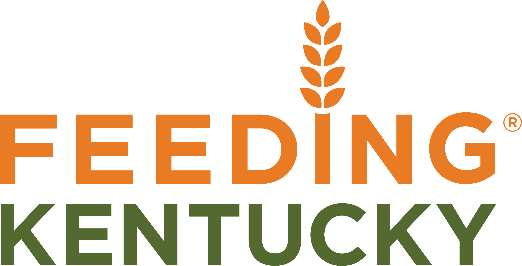 Farms to Food Banks Crops List 2022
The 2022 prices will vary depending on market conditions and will be determined as 95% of the Kentucky produce auction market prices for US No. 2s as reported on the University of Kentucky’s website: (http://www.uky.edu/ccd/pricereports/KYPA) For general planning purposes, please refer to the chart below which shows the average price paid over the last three years. Once the 2022 season begins, current prices will be available on our website (https://feedingky.org/information-for-farmers/). ProductUnitAverage Weight (Lbs.)Historical Average 
Unit PriceHistorical Average Price/Lb.Applesbushel48$13.92$0.29Beets10 # bag10$3.30$0.33Broccolihalf bushel12$6.12$0.51Cabbage50 pound bag50$8.50$0.17Cantaloupeeach small (<5 lbs.)4$0.76$0.19Cauliflowerhead1$0.36$0.36Cucumbershalf-bushel24$5.76$0.24Eggplanthalf-bushel17$4.08$0.24Green Beansbushel28$11.20$0.40Kale4 lb. bunches4$1.48$0.37Lettucehalf-bushel15$4.95$0.33Okrapeck6$3.24$0.54Onions, Candy10 pound bag10$2.90$0.29Peacheshalf-bushel24$7.68$0.32Peas, Snowbushel28$18.48$0.66Pearsbushel50$14.50$0.29Peppers, Bell bushel28$7.28$0.26Potatoeshalf-bushel30$7.80$0.26Sweet Corndozen6$1.68$0.28Spinachhalf-bushel15$6.30$0.42Sweet Potatoes40-pound box40$9.60$0.24Swiss Chardhalf-bushel15$6.15$0.41Tomatoes25 pound box25$8.75$0.35Turnipshalf-bushel25$8.00$0.32Watermelon each small (<10 lbs.)10$1.20$0.12Winter Squashhalf-bushel25$6.00$0.24Yellow Squashhalf-bushel20$5.60$0.28Zucchinihalf-bushel20$6.00$0.30